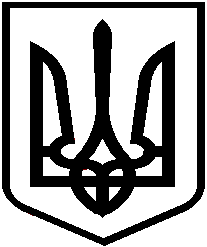 У К Р А Ї Н АДОШКІЛЬНИЙ НАВЧАЛЬНИЙ ЗАКЛАД (ЯСЛА-САДОК) № 52 «КАЗКОВИЙ» ЗАГАЛЬНОГО ТИПУм. Кропивницький, вул. Комарова 11, тел. 33-05-02,mega.dnz52@ukr.net,код в ЄДРПОУ 32791162НАКАЗ     від  «17» липня 2023 року                                                                               № 97/о      Про призначення відповідального     за оприлюднення інформації у      форматі відкритих даних На виконання Закону України «Про доступ до публічної інформації» від 13.11.2011 № 2939-VI, пункту 24 Положення про набори даних, які підлягають оприлюдненню у форматі відкритих даних, затвердженого постановою Кабінету Міністрів України від 21.10.2015 №  835 (зі змінами)НАКАЗУЮ:Визначити Богун І.І., вихователя – методиста дошкільного навчального закладу (ясла – садок) № 52 «Казковий», відповідальною особою  за оприлюднення публічної інформації у формі відкритих даних. Вихователю  - методисту  дошкільного навчального закладу (ясла – садок) № 52 «Казковий» оприлюднити наказ на веб-сайті управління освіти не пізніше робочого дня, що настає за днем після його видання.Контроль за виконанням даного наказу залишаю за собою. Директор                                                                                 Юлія БЕРЕЖНАЗ наказом ознайомлена:        ____________  Ірина БОГУН   